San Martin de Tours  * 316  -  397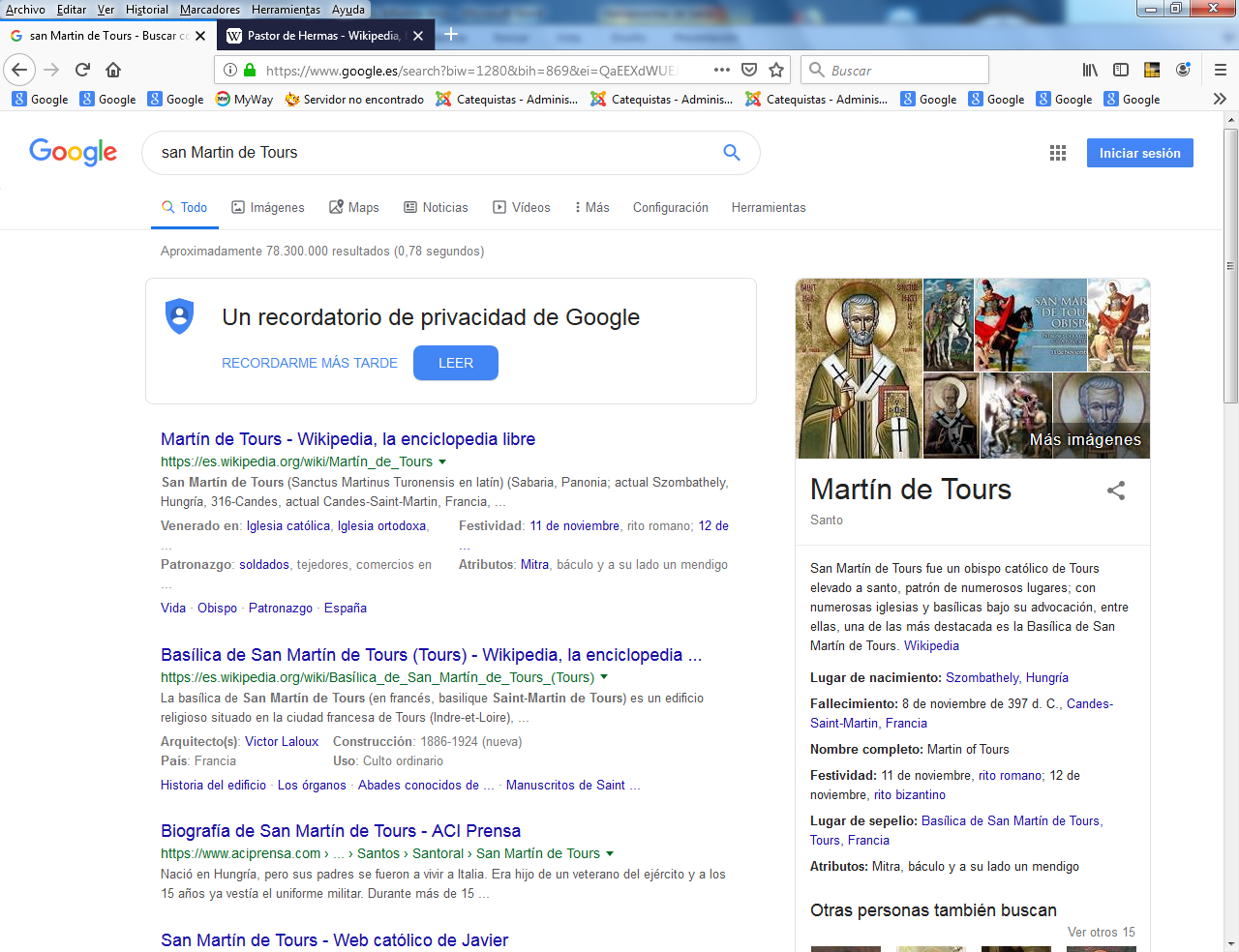    El catequista puede admirar la disponibilidad de Martin, que quiso ser monje silencioso y las circunstancias le obligaron a ser obispo celoso. Muchas veces, en la catequesis, no se hace lo que uno quiere, sino lo que conviene al grupo. Mirando a San Martin el buen catequista es capaz de partir su capa y dar la mitad a Jesús. Es capaz de partir su gusto y, sin perderlo del todo, da su preferencia a Jesús, como Martin dio al pobre que pedía limosna.   San Martín de Tours (Sanctus Martinus Turonensis en latín) (Sabaria, Panonia; actual Szombathely, Hungría, 316-Candes, actual Candes-Saint-Martin, Francia, 397) fue un obispo católico de Tours elevado a santo, patrón de numerosos lugares; con numerosas iglesias y basílicas bajo su advocación, entre ellas, una de las más destacada es la Basílica de San Martín de Tours.Vida     Recibió su educación en Pavía, ​ ingresó con 15 años en la guardia imperial romana, en la que sirvió hasta el año 356 en la provincia de la Galia (actual Francia).       La leyenda más famosa en torno a su vida sucedería en el invierno de 337, cuando estando Martín en Amiens encuentra cerca de la puerta de la ciudad un mendigo tiritando de frío, a quien da la mitad de su capa, pues la otra mitad pertenece al ejército romano en que sirve. En la noche siguiente, Jesús se le aparece vestido con la media capa para agradecerle su gesto. Esta es la escena que iconográficamente se ha preferido para su representación.     Martín decide entonces dejar el ejército romano y convertirse, lo cual no puede hacer hasta pasado un tiempo, al negarle su licencia el emperador.     Tras dejar la vida militar se bautiza y se une a los discípulos de Hilario de Poitiers​ en la ciudad de Poitiers.    Nació en Hungría, pero sus padres se fueron a vivir a Italia. Era hijo de un veterano del ejército y a los 15 años ya vestía el uniforme militar.     Durante más de 15 siglos ha sido recordado nuestro santo por el hecho que le sucedió siendo joven y estando de militar en Amiens (Francia). Un día de invierno muy frío se encontró por el camino con un pobre hombre que estaba tiritando de frío y a medio vestir.     Martín, como no llevaba nada más para regalarle, sacó la espada y dividió en dos partes su manto, y le dio la mitad al pobre. Esa noche vio en sueños que Jesucristo se le presentaba vestido con el medio manto que él había regalado al pobre y oyó que le decía: "Martín, hoy me cubriste con tu manto".    Sulpicio Severo, discípulo y biógrafo del santo, cuenta que tan pronto Martín tuvo esta visión se hizo bautizar (era catecúmeno, o sea estaba preparándose para el bautismo). Luego se presentó a su general que estaba repartiendo regalos a los militares y le dijo: "Hasta ahora te he servido como soldado. Déjame de ahora en adelante servir a Jesucristo propagando su santa religión". El general quiso darle varios premios pero él le dijo: "Estos regalos repártelos entre los que van a seguir luchando en tu ejército. Yo me voy a luchar en el ejército de Jesucristo, y mis premios serán espirituales".     En seguida se fue a Poitiers donde era obispo el gran sabio San Hilario, el cual lo recibió como discípulo y se encargó de instruirlo.     Como Martín sentía un gran deseo de dedicarse a la oración y a la meditación, San Hilario le cedió unas tierras en sitio solitario y allá fue con varios amigos, y fundó el primer convento o monasterio que hubo en Francia. En esa soledad estuvo diez años dedicado a orar, a hacer sacrificios y a estudiar las Sagradas Escrituras. Los habitantes de los alrededores consiguieron por sus oraciones y bendiciones, muchas curaciones y varios prodigios. Cuando después le preguntaban qué profesiones había ejercido respondía: "fui soldado por obligación y por deber, y monje por inclinación y para salvar mi alma". Martín obispo      Un día en el año 371 fue invitado a Tours con el pretexto de que lo necesitaba un enfermo grave, pero era que el pueblo quería elegirlo obispo. Apenas estuvo en la catedral toda la multitud lo aclamó como obispo de Tours, y por más que él se declarara indigno de recibir ese cargo, lo obligaron a aceptar.   Asi que  el año 370 fue nombrado obispo de Tours. Su vida pastoral se caracterizó por la evangelización y la lucha contra las costumbres paganas. Perseguía las teorías del gnosticismo y maniqueísmo de Prisciliano. Acudió ante el emperador Magno Clemente Máximo para evitar que fuera ejecutado, mientras que el obispo lusitano Idacio de Mérida era favorable a la ejecución e insistió ante el emperador hasta que Prisciliano fue ejecutado.    Martín, afligido y enfadado por este hecho, rompió sus relaciones con Idacio. Más tarde tuvo que reconciliarse con él, cuando el emperador más importante de la época se lo exigió como condición a cambio de terminar con las ejecuciones de priscilianistas. ​     En Tours fundó otro convento y pronto tenía ya 80 mojes. Y los milagros, la predicación, y la piedad del nuevo obispo hicieron desaparecer prontamente el paganismo de esa región, y las conversiones al cristianismo eran de todos los días. A los primeros que convirtió fue a su madre y a sus hermanos que eran paganos.   Un día un antiguo compañero de armas lo criticó diciéndole que era un cobarde por haberse retirado del ejército. Él le contestó: "Con la espada podía vencer a los enemigos materiales. Con la cruz estoy derrotando a los enemigos espirituales".      Recorrió todo el territorio de su diócesis dejando en cada pueblo un sacerdote. Él fue fundador de las parroquias rurales en Francia.      Dice su biógrafo y discípulo, que la gente se admiraba al ver a Martín siempre de buen genio, alegre y amable. Que en su trato empleaba la más exquisita bondad con todos.     Un día en un banquete San Martín tuvo que ofrecer una copa de vino, y la pasó primero a un sacerdote y después sí al emperador, que estaba allí a su lado. Y explicó el por qué: "Es que el emperador tiene potestad sobre lo material, pero al sacerdote Dios le concedió la potestad sobre lo espiritual". Al emperador le agradó aquella explicación.      En los 27 años que fue obispo se ganó el cariño de todo su pueblo, y su caridad era inagotable con los necesitados. Los únicos que no lo querían eran ciertos tipos que querían vivir en paz con sus vicios, pero el santo no los dejaba. De uno de ellos, que inventaba toda clase de cuentos contra San Martín, porque éste le criticaba sus malas costumbres, dijo el santo cuando le aconsejaron que lo debía hacer castigar: "Si Cristo soportó a Judas, ¿por qué no he de soportar yo a este que me traiciona?".    Con varios empleados oficiales tuvo fuertes discusiones, porque en ese tiempo se acostumbraba torturar a los prisioneros para que declararan sus delitos. Nuestro santo se oponía totalmente a esto, y aunque por ello se ganó la enemistad de altos funcionarios, no permitía la tortura.     Supo por revelación cuándo le iba a llegar la muerte y comunicó la noticia a sus numerosos discípulos. Estos se reunieron junto a su lecho de enfermo y le suplicaban llorando: "¿Te alejas padre de nosotros, y nos dejas huérfanos y solos y desamparados?". El santo respondió con una frase que se ha hecho famosa: "Señor, si en algo puedo ser útil todavía, no rehúso ni rechazo cualquier trabajo y ocupación que me quieras mandar".      Pero Dios vio que ya había trabajado y sufrido bastante y se lo llevó a que recibiera en el cielo el premio por sus grandes labores en la tierra.      El medio manto de San Martín (el que cortó con la espada para dar al pobre) fue guardado en una urna y se le construyó un pequeño santuario para guardar esa reliquia. Como en latín para decir "medio manto" se dice "capilla", la gente decía: "Vamos a orar donde está la capilla". Y de ahí viene el nombre de capilla, que se da a los pequeños salones que se hacen para orar.    Falleció en Candes en el año 397. Su vida la escribió Sulpicio Severo probablemente ese mismo año. Es uno de los elementos que contribuyen fuertemente a difundir su devoción y presencia en la cultura popular. Su festividad se celebra el 11 de noviembre y como coincide con la matanza del cerdo en muchas regiones de España, de ahí el origen de la expresión «A cada cerdo le llega su San Martín». 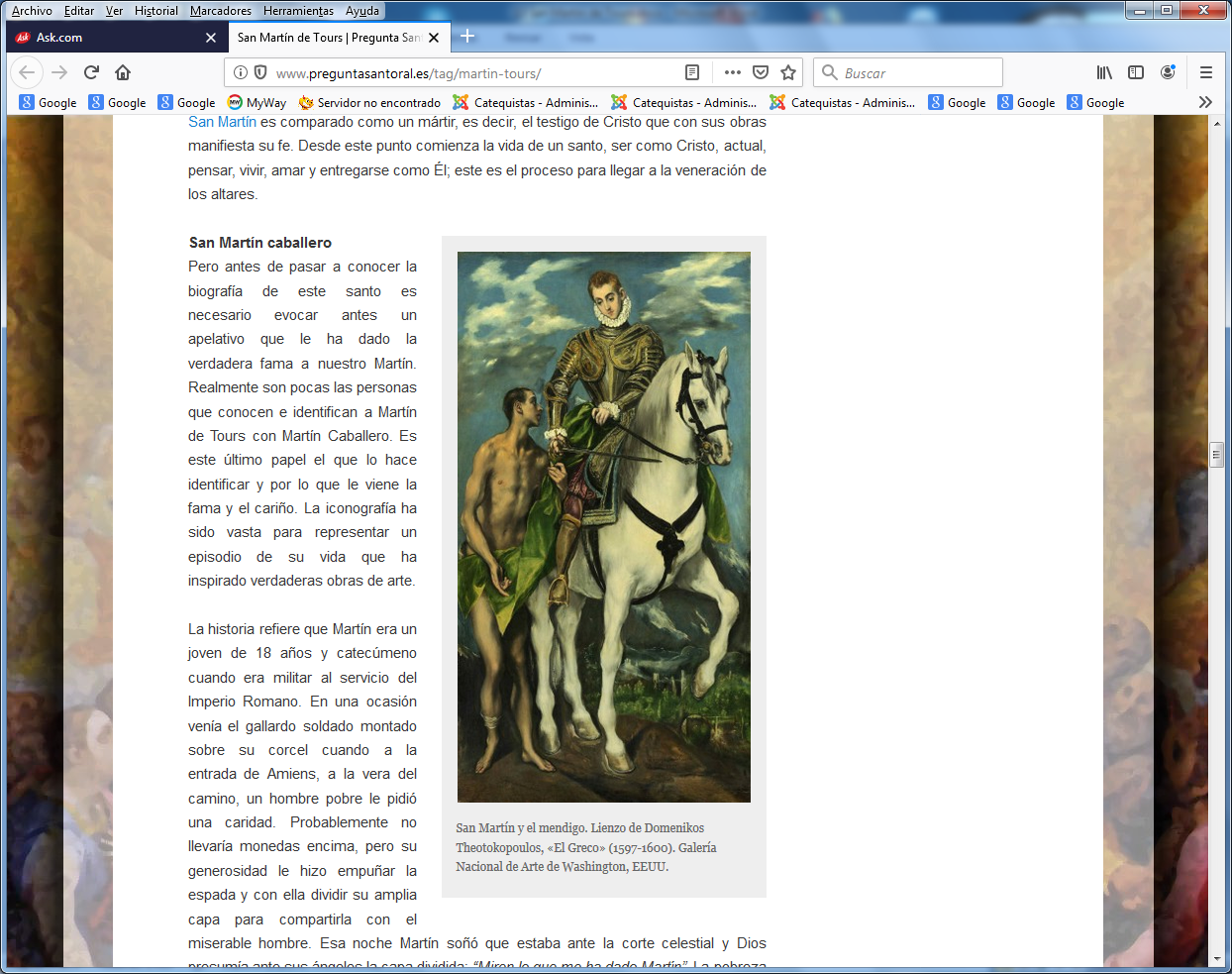 